موفق باشیدنام: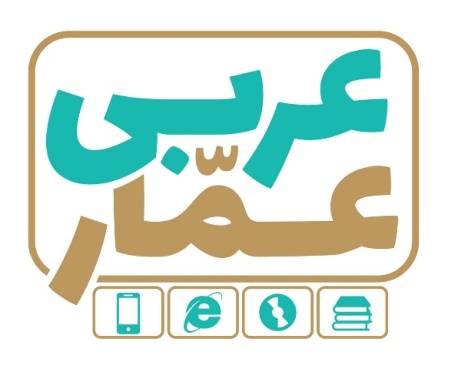 تاریخ امتحان:نام خانوادگی:ساعت برگزاری:نام دبیر طراح سوالات:زینب قاسمیمدت زمان امتحان:عربی هفتمنوبت دومعربی هفتمنوبت دومعربی هفتمنوبت دومردیفسؤالاتسؤالاتسؤالاتسؤالاتبارم1جمله های زیر را به فارسی ترجمه کنید.                                                                                                                                                                                                                                الف.تفکرُ ساعةٍ خیرٌ من عبادةِ سبعینَ سنةً.(رسول الله ص)ب.الجنَّةُ تحتَ أقدامِ الأُمَّهاتِ.(رسول الله ص)ج.﴿ضربنا للنّاسِ فی هذا القُرآنِ مِن کُلِّ مثلٍ﴾.(روم58)د.الربیعُ فصلُ الجمالِ و الحیاةِ الجدیدةِ.ه.یا لیتنی صنعتُ هذا البیتَ جَیِّداً.و.﴿ما خلقتَ هذا باطلاً﴾.(آل عمران 191)جمله های زیر را به فارسی ترجمه کنید.                                                                                                                                                                                                                                الف.تفکرُ ساعةٍ خیرٌ من عبادةِ سبعینَ سنةً.(رسول الله ص)ب.الجنَّةُ تحتَ أقدامِ الأُمَّهاتِ.(رسول الله ص)ج.﴿ضربنا للنّاسِ فی هذا القُرآنِ مِن کُلِّ مثلٍ﴾.(روم58)د.الربیعُ فصلُ الجمالِ و الحیاةِ الجدیدةِ.ه.یا لیتنی صنعتُ هذا البیتَ جَیِّداً.و.﴿ما خلقتَ هذا باطلاً﴾.(آل عمران 191)جمله های زیر را به فارسی ترجمه کنید.                                                                                                                                                                                                                                الف.تفکرُ ساعةٍ خیرٌ من عبادةِ سبعینَ سنةً.(رسول الله ص)ب.الجنَّةُ تحتَ أقدامِ الأُمَّهاتِ.(رسول الله ص)ج.﴿ضربنا للنّاسِ فی هذا القُرآنِ مِن کُلِّ مثلٍ﴾.(روم58)د.الربیعُ فصلُ الجمالِ و الحیاةِ الجدیدةِ.ه.یا لیتنی صنعتُ هذا البیتَ جَیِّداً.و.﴿ما خلقتَ هذا باطلاً﴾.(آل عمران 191)جمله های زیر را به فارسی ترجمه کنید.                                                                                                                                                                                                                                الف.تفکرُ ساعةٍ خیرٌ من عبادةِ سبعینَ سنةً.(رسول الله ص)ب.الجنَّةُ تحتَ أقدامِ الأُمَّهاتِ.(رسول الله ص)ج.﴿ضربنا للنّاسِ فی هذا القُرآنِ مِن کُلِّ مثلٍ﴾.(روم58)د.الربیعُ فصلُ الجمالِ و الحیاةِ الجدیدةِ.ه.یا لیتنی صنعتُ هذا البیتَ جَیِّداً.و.﴿ما خلقتَ هذا باطلاً﴾.(آل عمران 191)5.5۲ترجمه ناقص را کامل کنید.إنَّ عدَّة الشهور عنداللهِ اثنا عشرَ شهراً. قطعاً تعداد ..............نزد خداوند .................ماه است.نحنُ ما عبرنا الحُدودَ. ما از ............ عبور نکردیم.الولدانِ لبسا ملابسهما. ............. لباسهایشان را پوشیدند.ترجمه ناقص را کامل کنید.إنَّ عدَّة الشهور عنداللهِ اثنا عشرَ شهراً. قطعاً تعداد ..............نزد خداوند .................ماه است.نحنُ ما عبرنا الحُدودَ. ما از ............ عبور نکردیم.الولدانِ لبسا ملابسهما. ............. لباسهایشان را پوشیدند.ترجمه ناقص را کامل کنید.إنَّ عدَّة الشهور عنداللهِ اثنا عشرَ شهراً. قطعاً تعداد ..............نزد خداوند .................ماه است.نحنُ ما عبرنا الحُدودَ. ما از ............ عبور نکردیم.الولدانِ لبسا ملابسهما. ............. لباسهایشان را پوشیدند.ترجمه ناقص را کامل کنید.إنَّ عدَّة الشهور عنداللهِ اثنا عشرَ شهراً. قطعاً تعداد ..............نزد خداوند .................ماه است.نحنُ ما عبرنا الحُدودَ. ما از ............ عبور نکردیم.الولدانِ لبسا ملابسهما. ............. لباسهایشان را پوشیدند.1۳ترجمه صحیح را انتخاب کنید.أفضلُ النّاسِ أنفعهم للناسِ.الف.بهترین مردم سودمندترین آنها برای مردم استب.بهترین مردم سودمندترین آنهاست.ترجمه صحیح را انتخاب کنید.أفضلُ النّاسِ أنفعهم للناسِ.الف.بهترین مردم سودمندترین آنها برای مردم استب.بهترین مردم سودمندترین آنهاست.ترجمه صحیح را انتخاب کنید.أفضلُ النّاسِ أنفعهم للناسِ.الف.بهترین مردم سودمندترین آنها برای مردم استب.بهترین مردم سودمندترین آنهاست.ترجمه صحیح را انتخاب کنید.أفضلُ النّاسِ أنفعهم للناسِ.الف.بهترین مردم سودمندترین آنها برای مردم استب.بهترین مردم سودمندترین آنهاست.1۴نام هر تصویر را کنار آن بنویسید.نام هر تصویر را کنار آن بنویسید.نام هر تصویر را کنار آن بنویسید.نام هر تصویر را کنار آن بنویسید.1۴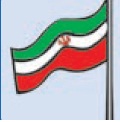 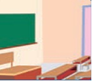 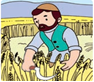 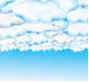 1۵مترادف و متضاد کلمه ی خواسته شده را بنویسید.أفضل =                                                               خلف ≠مترادف و متضاد کلمه ی خواسته شده را بنویسید.أفضل =                                                               خلف ≠مترادف و متضاد کلمه ی خواسته شده را بنویسید.أفضل =                                                               خلف ≠مترادف و متضاد کلمه ی خواسته شده را بنویسید.أفضل =                                                               خلف ≠0.5۶کلمات مشخص شده را به فارسی بنویسید.أنتِ لبستِ عباءةً جمیلةً.                                  هو ما جمعَ الأخشابَ.کلمات مشخص شده را به فارسی بنویسید.أنتِ لبستِ عباءةً جمیلةً.                                  هو ما جمعَ الأخشابَ.کلمات مشخص شده را به فارسی بنویسید.أنتِ لبستِ عباءةً جمیلةً.                                  هو ما جمعَ الأخشابَ.کلمات مشخص شده را به فارسی بنویسید.أنتِ لبستِ عباءةً جمیلةً.                                  هو ما جمعَ الأخشابَ.0.57کدام کلمه با بقیه متفاوت است؟خرج          دخل         هلک        تحت                                  ید           ماء          وجه           لسانکدام کلمه با بقیه متفاوت است؟خرج          دخل         هلک        تحت                                  ید           ماء          وجه           لسانکدام کلمه با بقیه متفاوت است؟خرج          دخل         هلک        تحت                                  ید           ماء          وجه           لسانکدام کلمه با بقیه متفاوت است؟خرج          دخل         هلک        تحت                                  ید           ماء          وجه           لسان0.58در جمله های زیر؛ زیر فعل ماضی خط بکشید.النِّساءُ وقفنَ لاستقبالِ ضیوفهنَّ.                                                 الفلاحتانِ حَصدَتا محصولَهما.در جمله های زیر؛ زیر فعل ماضی خط بکشید.النِّساءُ وقفنَ لاستقبالِ ضیوفهنَّ.                                                 الفلاحتانِ حَصدَتا محصولَهما.در جمله های زیر؛ زیر فعل ماضی خط بکشید.النِّساءُ وقفنَ لاستقبالِ ضیوفهنَّ.                                                 الفلاحتانِ حَصدَتا محصولَهما.در جمله های زیر؛ زیر فعل ماضی خط بکشید.النِّساءُ وقفنَ لاستقبالِ ضیوفهنَّ.                                                 الفلاحتانِ حَصدَتا محصولَهما.19گزینه مناسب را با توجه به مفهوم مشخص کنید.اولُ الفصولِ فصلُ                       الربیعِ            الخریفِالیوم یومُ السَّبتِ و غداً یومُ             الأحَدِ           الاثنینِگزینه مناسب را با توجه به مفهوم مشخص کنید.اولُ الفصولِ فصلُ                       الربیعِ            الخریفِالیوم یومُ السَّبتِ و غداً یومُ             الأحَدِ           الاثنینِگزینه مناسب را با توجه به مفهوم مشخص کنید.اولُ الفصولِ فصلُ                       الربیعِ            الخریفِالیوم یومُ السَّبتِ و غداً یومُ             الأحَدِ           الاثنینِگزینه مناسب را با توجه به مفهوم مشخص کنید.اولُ الفصولِ فصلُ                       الربیعِ            الخریفِالیوم یومُ السَّبتِ و غداً یومُ             الأحَدِ           الاثنینِ0.5۱۰کلمات مرتبط را در کنار هم بنویسید.(یک کلمه اضافی است)مزرعة الآخرة-  الفستان – العلم-  الدنیا- من ملابس النساءِ.کلمات مرتبط را در کنار هم بنویسید.(یک کلمه اضافی است)مزرعة الآخرة-  الفستان – العلم-  الدنیا- من ملابس النساءِ.کلمات مرتبط را در کنار هم بنویسید.(یک کلمه اضافی است)مزرعة الآخرة-  الفستان – العلم-  الدنیا- من ملابس النساءِ.کلمات مرتبط را در کنار هم بنویسید.(یک کلمه اضافی است)مزرعة الآخرة-  الفستان – العلم-  الدنیا- من ملابس النساءِ.0.5۱۱درستی یا نادرستی جملات را بر اساس واقعیت مشخص کنید.نحن فی الفصل الخریف.                                                                  لون السحاب أبیض.درستی یا نادرستی جملات را بر اساس واقعیت مشخص کنید.نحن فی الفصل الخریف.                                                                  لون السحاب أبیض.درستی یا نادرستی جملات را بر اساس واقعیت مشخص کنید.نحن فی الفصل الخریف.                                                                  لون السحاب أبیض.درستی یا نادرستی جملات را بر اساس واقعیت مشخص کنید.نحن فی الفصل الخریف.                                                                  لون السحاب أبیض.1۱۲با توجه به دانسته های خود پاسخ کوتاه دهید.ما هی فصول السنه؟                                       کم قلماً علی المنضدة؟	    هل أنت مدرِّس؟                                            أینَ مدرُسَتُکَبا توجه به دانسته های خود پاسخ کوتاه دهید.ما هی فصول السنه؟                                       کم قلماً علی المنضدة؟	    هل أنت مدرِّس؟                                            أینَ مدرُسَتُکَبا توجه به دانسته های خود پاسخ کوتاه دهید.ما هی فصول السنه؟                                       کم قلماً علی المنضدة؟	    هل أنت مدرِّس؟                                            أینَ مدرُسَتُکَبا توجه به دانسته های خود پاسخ کوتاه دهید.ما هی فصول السنه؟                                       کم قلماً علی المنضدة؟	    هل أنت مدرِّس؟                                            أینَ مدرُسَتُکَ2